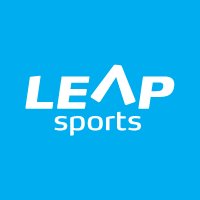 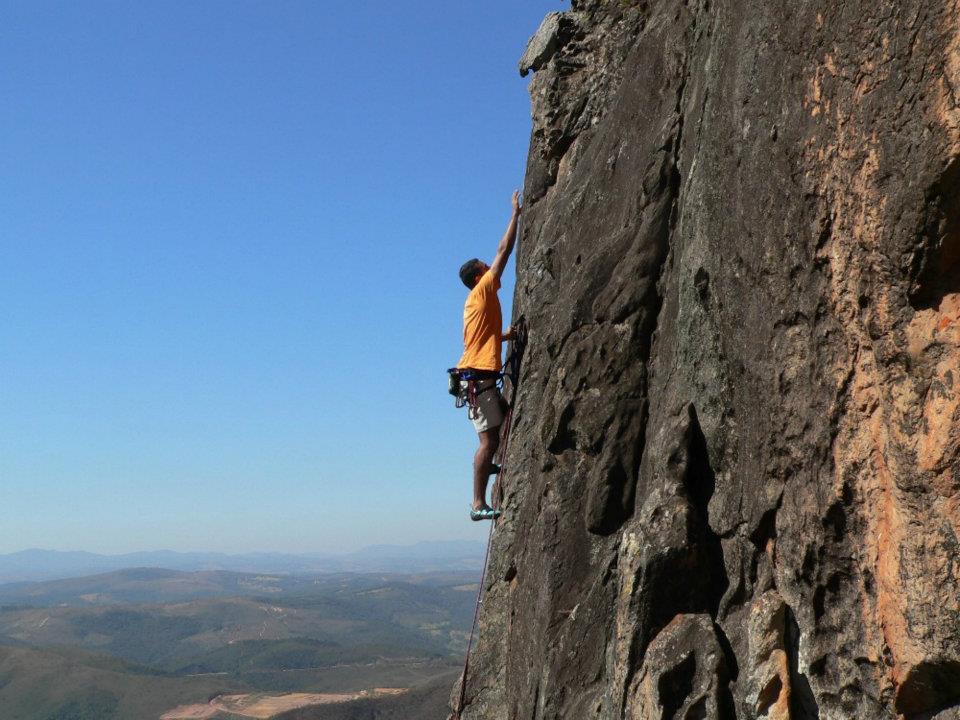 www.leapsports.orgLEAP Sports Scotland  CHAIR APPLICATION FORMPlease complete this form in type.  If you require any more space in any section, please continue extending the boxes on this form.Please tell us how you know of LEAP Sports Scotland and where you heard about this rolePersonal detailsPlease note – you are welcome to submit a CV in place of the next 4 sections.   If you choose to do so, please ensure all information is covered Employment / Volunteering History  Relevant Education or Training    Membership of Professional Bodies  Other Director / Trustee Positions CRITERIA STATEMENT IN SUPPORT OF YOUR APPLICATION:MOTIVATION STATEMENT IN SUPPORT OF YOUR APPLICATION:INTERVIEW ARRANGMENTS:RefereesName:Address:Telephone numbers 
Home:                                              Work:                                       Mobile:Email address:  Job Title/ Volunteering RolePeriod from/toFull/Part timeEmployer’s name and addressDetailsInstitution or bodyDatesCourseOutcome (e.g. certificate gained, grade achieved)Date Membership applicableName of Professional BodyStatus of MembershipLevel of MembershipMembership NumberDirectorship / TrusteePeriod from/toName or Business or OrganisationNature of Business or OrganisationPlease give details of two referees.Please give details of two referees.NameNameAddressAddress
In what capacity does this person know you?In what capacity does this person know you?To the best of my knowledge the information contained in this application is true and correct.Please note that the withholding, falsification or omission of relevant information by a successful candidate contravene the Code of Conduct for Trustees.If successfully shortlisted for interview, you will be expected to sign your application at this stage.  Signed..................................................................      Date.........................................To the best of my knowledge the information contained in this application is true and correct.Please note that the withholding, falsification or omission of relevant information by a successful candidate contravene the Code of Conduct for Trustees.If successfully shortlisted for interview, you will be expected to sign your application at this stage.  Signed..................................................................      Date.........................................The deadline is 10am on Monday 30th March 2020Please return this form via email to:helena@leapsports.org The deadline is 10am on Monday 30th March 2020Please return this form via email to:helena@leapsports.org Thank you for your interest in LEAP Sports Scotland.Please check out our website www.leapsports.org ‘like’ us on Facebook, or follow us on Twitter:  @LEAPsportsThank you for your interest in LEAP Sports Scotland.Please check out our website www.leapsports.org ‘like’ us on Facebook, or follow us on Twitter:  @LEAPsports